JEU ORALvad är det för väder?vad kostar det?c’est quelle couleur?vad är det?c’est quel jour?det är vackert väder11 eurorödc’est un stylodet är måndagdet är dåligt väder12 eurogrönc’est un livredet är tisdagdet är kallt13 eurovitc’est une gommedet är onsdagdet är varmt14 euroblåc’est un tableaudet är torsdagdet är blåsigt15 eurosvartc’est une tabledet är fredagdet är grått16 eurogråc’est un portabledet är lördagdet är soligt17 eurobrunc’est un papierdet är söndagdet regnar18 eurorosac’est une clé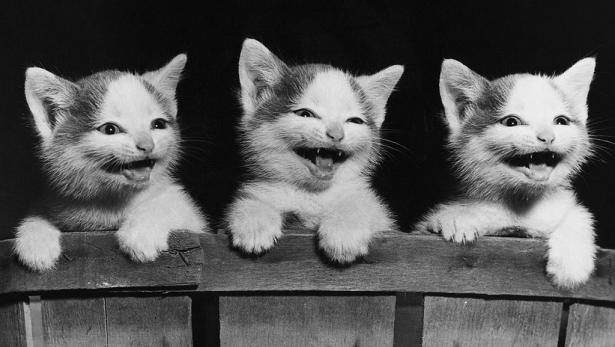 det snöar20 eurogulc’est une chaiseen nyckelen pennaen tavlaen stolett bordett papperett sudden boken mobiltelefondet är varmtdet är kalltdet är vackert väderdet är dåligt väderdet är gråttdet är blåsigtdet är soligtdet regnardet snöarbrungulblåsvartgrönvitvad är det för väder?vad kostar det?c’est quelle couleur?vad är det?c’est quel jour?det är vackert väder11 eurorödc’est un stylodet är måndagdet är dåligt väder12 eurogrönc’est un livredet är tisdagdet är kallt13 eurovitc’est une gommedet är onsdagdet är varmt14 euroblåc’est un tableaudet är torsdagdet är blåsigt15 eurosvartc’est une tabledet är fredagdet är grått16 eurogråc’est un portabledet är lördagdet är soligt17 eurobrunc’est un papierdet är söndagdet regnar18 eurorosac’est une clédet snöar20 eurogulc’est une chaise